Πώς αποκτάτε το δικαίωμα να διδάξετε μια ξένη γλώσσα. Όλα τα απαιτούμενα δικαιολογητικάΕπειδή οι καιροί είναι δύσκολοι και υπάρχουν αρκετοί απόφοιτοι σχολών ΑΕΙ και ΑΤΕΙ που είναι άνεργοι, όμως έχουν πτυχία ξένων γλωσσών που πιστοποιούν την άριστη γνώση μιας γλώσσας.
Οι εν λόγω πτυχιούχοι μπορούν να τα αξιοποιήσουν, αφού λάβουν την επάρκεια προσόντων διδασκαλίας ξένης γλώσσας μετά από σχετική αίτηση στο υπουργείο Παιδείας.Η επάρκεια προσόντων διδασκαλίας ξένης γλώσσας χορηγείται σε Έλληνες πολίτες και πολίτες κρατών-μελών της Ευρωπαϊκής Ένωσης.
Επισημαίνεται ότι ο χρόνος διεκπεραίωσης όπως αναφέρεται και πιο κάτω είναι 45 μέρες. Η επάρκεια διδασκαλίας ξένης γλώσσας είναι απαραίτητη για όσους δεν είναι απόφοιτοι ξένων φιλολογιών προκειμένου να εργαστούν ως καθηγητές ξένων γλωσσών σε φροντιστήρια ή να κάνουν αναγγελία για κατ’ οίκον διδασκαλία
Αφού την αποκτήσουν, θα πρέπει ακολούθως να υποβάλλουν μια σειρά δικαιολογητικών, που επίσης παρουσιάζονται πιο κάτω, στον ΕΟΠΠΕΠ, τα οποία είναι απαραίτητα για την αναγγελία άσκησης επαγγέλματος διδασκαλίας σε κέντρα ξένων γλωσσών άλλα και για την κατ’ οίκον διδασκαλία.
Μερικά πτυχία που οδηγούν σε επάρκεια διδασκαλίας:




ΑΠΑΙΤΟΥΜΕΝΑ ΔΙΚΑΙΟΛΟΓΗΤΙΚΑ

1. Αίτηση του ενδιαφερόμενου προς το Υπουργείο Παιδείας και Θρησκευμάτων, Πολιτισμού και Αθλητισμού, Διεύθυνση Ιδιωτικής Εκπαίδευσης, Τμήμα Γ΄.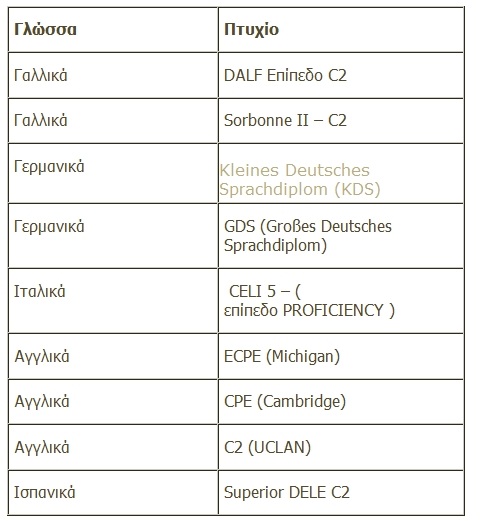 Αντίγραφο ξενόγλωσσου τίτλου σπουδών θεωρημένο για τη γνησιότητά του από το μορφωτικό ακόλουθο της Πρεσβείας ή τα κατά τόπους Προξενεία της χώρας από την οποία προέρχεται ή τον φορέα που τα εξέδωσε ή από δικηγόρο ή όπως ορίζεται από τις ισχύουσες διατάξεις του Κώδικα Διοικητικής Διαδικασίας ή να φέρουν την επισημείωση της σύμβασης της Χάγης (APOSTILLE). Βεβαιώσεις αποτελεσμάτων δεν γίνονται αποδεκτές.- Οι πανεπιστημιακοί τίτλοι του εξωτερικού θα πρέπει να συνοδεύονται από αντίγραφο αναλυτικής κατάστασης μαθημάτων, βεβαίωση από Πανεπιστήμιο φοίτησης ότι όλη η διάρκεια σπουδών πραγματοποιήθηκε στην έδρα του, θεωρημένα για τη γνησιότητά τους από το μορφωτικό ακόλουθο της Πρεσβείας ή τα κατά τόπους προξενεία της χώρας από την οποία προέρχονται.
Στους μεταπτυχιακούς τίτλους να προσκομίζεται και ο βασικός τίτλος σπουδών. Εφόσον ο τίτλος είναι πανεπιστημιακού επιπέδου θα πρέπει να είναι γλωσσικού περιεχομένου.
3. Επίσημη μετάφραση του ξενόγλωσσου τίτλου από την αρμόδια Υπηρεσία του Υπουργείου Εξωτερικών ή από δικηγόρο ή από πτυχιούχους μεταφραστές του Ιονίου Πανεπιστημίου (και της αναλυτικής κατάστασης μαθημάτων, όπου αυτή απαιτείται).
4. Επικυρωμένο αντίγραφο Απολυτηρίου Ελληνικού Λυκείου ή Εξατάξιου Γυμνασίου ή Πτυχίου Ελληνικού Πανεπιστημίου.
Απόφοιτοι Λυκείου του Εξωτερικού

- Αντίγραφο Απολυτηρίου Λυκείου θεωρημένο για τη γνησιότητά του από το μορφωτικό ακόλουθο της Πρεσβείας ή τα κατά τόπους Προξενεία της χώρας από την οποία προέρχεται.
- Βεβαίωση εισαγωγής σε Ανώτατα Εκπαιδευτικά Ιδρύματα της χώρας έκδοσης του Απολυτηρίου Δευτεροβάθμιας Εκπαίδευσης.
- Βεβαίωση γνώσης της Ελληνικής γλώσσας.
- Δεν απαιτείται αντίγραφο Απολυτηρίου Λυκείου σε περίπτωση ύπαρξης τίτλου Ανώτατου Εκπαιδευτικού Ιδρύματος της Αλλοδαπής.Αστυνομικό Δελτίο Ταυτότητας ή άλλο έγγραφο αντίστοιχης αποδεικτικής ισχύος:α) Επίδειξη με κατάθεση απλού αντιγράφου του ανωτέρω Δελτίου σε περίπτωση που η κατάθεση των δικαιολογητικών γίνει σε Διεύθυνση Δευτεροβάθμιας Εκπαίδευσης ή ΚΕΠ.
(Οι αντίστοιχες υπηρεσίες οφείλουν να αποστέλλουν στην Κεντρική Υπηρεσία του Υ.ΠΑΙ.Θ.Π.Α. επικυρωμένο αντίγραφο του ανωτέρω δικαιολογητικού).
β) Επικυρωμένο αντίγραφο του ανωτέρω Δελτίου σε περίπτωση που τα απαραίτητα δικαιολογητικά αποσταλούν ταχυδρομικώς από τον ενδιαφερόμενο στην Υπηρεσία μας.
6. Διπλότυπο είσπραξης υπέρ ΕΛΙΓΕ (ΚΑΕ 3444) αξίας 50 ευρώ από Δημόσιο Ταμείο.
Προσοχή: Δε θα γίνονται αποδεκτά έντυπα παράβολα του Ελληνικού Δημοσίου ή διπλότυπα είσπραξης υπέρ διαφορετικού ΚΑΕ.

ΥΠΟΒΟΛΗ ΔΙΚΑΙΟΛΟΓΗΤΙΚΩΝΤα δικαιολογητικά αποστέλλονται ταχυδρομικά στη διεύθυνση:Υπουργείο Παιδείας και Θρησκευμάτων, Πολιτισμού και Αθλητισμού (Υ.ΠΑΙ.Θ.Π.Α.)
Διεύθυνση Ιδιωτικής Εκπαίδευσης – Τμήμα Γ΄
Ανδρέα Παπανδρέου 37, ΤΚ 15180 Μαρούσι
ή υποβάλλονται απευθείας στο Υ.ΠΑΙ.Θ.Π.Α.:
Ανδρέα Παπανδρέου 37, Μαρούσι, Πρωτόκολλο Υπουργείου και ώρες 9.00 – 14.00
ή στις κατά τόπους Διευθύνσεις Δευτεροβάθμιας Εκπαίδευσης ή σε ΚΕΠ.Τα υποβληθέντα δικαιολογητικά δεν επιστρέφονται.Χρόνος διεκπεραίωσης: Σαράντα πέντε (45) ημέρες.ΔΙΚΑΙΟΛΟΓΗΤΙΚΑ ΑΝΑΓΓΕΛΙΑΣ ΕΝΑΡΞΗΣ ΑΣΚΗΣΕΩΣ ΕΠΑΓΓΕΛΜΑΤΟΣ ΤΗΣ ΔΙΔΑΣΚΑΛΙΑΣ ΣΕ ΦΡΟΝΤΙΣΤΗΡΙΑ ΚΑΙ ΚΕΝΤΡΑ ΞΕΝΩΝ ΓΛΩΣΣΩΝ ΚΑΙ ΑΝΑΓΓΕΛΙΑΣ ΚΑΤ’ ΟΙΚΟΝ ΔΙΔΑΣΚΑΛΙΑΣ

(Η διαδικασία αφορά έλληνες πολίτες και πολίτες χωρών της ευρωπαϊκής ένωσης. Οι υπήκοοι τρίτων χωρών θα πρέπει να απευθύνονται στο Υπουργείο Παιδείας, Δ/νση Ιδιωτικής Εκπαίδευσης)
1. Έντυπο αναγγελίας έναρξης ασκήσεως επαγγέλματος της διδασκαλίας σε φροντιστήρια και κέντρα ξένων γλωσσών και αναγγελίας κατ' οίκον διδασκαλίας. Για να κατεβάσετε το έντυπο αναγγελίας πατήστε εδώ.
2.α. Αντίγραφο πτυχίου πανεπιστημίου της ημεδαπής ή της αλλοδαπής αναγνωρισμένο ως ισότιμο και αντίστοιχο από το Διεπιστημονικό Οργανισμό Αναγνώρισης Τίτλων Ακαδημαϊκών και Πληροφόρησης (ΔΟΑΤΑΠ) ή Απόφαση του Συμβουλίου Αναγνώρισης Επαγγελματικών Προσόντων (ΣΑΕΠ) ή του Συμβουλίου Αναγνώρισης Επαγγελματικής Ισοτιμίας Τίτλων Τριτοβάθμιας Εκπαίδευσης (ΣΑΕΙΤΤΕ) και θεωρημένο για τη γνησιότητά του από Δημόσια Αρχή.
2.β. Για τη διδασκαλία Ξένων Γλωσσών, στις περιπτώσεις που τα προσόντα του αναγγέλλοντος δεν συμπίπτουν με αυτά των διοριζόμενων στην δημόσια εκπαίδευση, απαιτείται συνυποβολή επάρκειας προσόντων διδασκαλίας ξένης γλώσσας. Η επικύρωση αντιγράφων και η επίσημη μετάφραση μπορούν να γίνουν είτε στο κράτος προέλευσης είτε στην Ελλάδα, σύμφωνα με την ισχύουσα νομοθεσία.
3. Συμπληρωμένη και Υπογεγραμμένη με βεβαίωση περί του γνήσιου της υπογραφής, δήλωση του ν. 1599/1986 του αναγγέλλοντος. Για να κατεβάσετε το έντυπο υπεύθυνης δήλωσης πατήστε εδώ .
Διευκρινίζεται ότι η βεβαίωση περί του γνήσιου της υπογραφής θα πρέπει να γίνεται από οποιαδήποτε διοικητική αρχή ή τα Κ.Ε.Π., καθώς ο Ε.Ο.Π.Π.Ε.Π. δεν είναι δυνατό λόγω της νομικής του μορφής να προβεί σε τέτοιου είδους βεβαίωση.
4. Απόσπασμα ποινικού μητρώου δικαστικής χρήσης

Σημειώνεται ότι η αναζήτηση του ποινικού μητρώου δικαστικής χρήσης θα γίνεται αυτεπάγγελτα από το Υπουργείο Παιδείας.
Ελλείψει αυτού, για κατοίκους άλλων χωρών – μελών της Ευρωπαϊκής Ένωσης, απαιτείται η προσκόμιση ισοδυνάμου εγγράφου που έχει εκδοθεί από αρμόδια δικαστική ή διοικητική αρχή τους χώρας καταγωγής ή προέλευσης, από το οποίο να προκύπτει ότι οι απαιτήσεις ικανοποιούνται.
Αν η χώρα καταγωγής ή προέλευσης δεν χορηγεί τέτοιο έγγραφο, τούτο είναι δυνατό να αντικατασταθεί από ένορκη βεβαίωση ή για τα κράτη όπου δεν υφίσταται ένορκη δήλωση με υπεύθυνη δήλωση η οποία υποβάλλεται από τον ενδιαφερόμενο ενώπιον τους αρμόδιας δικαστικής ή διοικητικής αρχής ή κατά περίπτωση ενώπιον συμβολαιογράφου τους χώρας καταγωγής ή προέλευσης, οι οποίοι χορηγούν βεβαίωση περί παροχής τους ενόρκου δηλώσεως ή τους επισήμου δηλώσεως. Τα έγγραφα τα οποία εκδίδονται σύμφωνα με τα ανωτέρω, δεν είναι δυνατό να υποβληθούν μετά την πάροδο τριών μηνών από την ημερομηνία εκδόσεώς τους.
5.Γνωμάτευση παθολόγου ή γενικού γιατρού και γνωμάτευση ψυχιάτρου, είτε του δημοσίου είτε ιδιωτών, στις οποίες θα βεβαιώνεται η υγεία του ενδιαφερόμενου για να διδάξει σε φροντιστήρια, κέντρα ξένων γλωσσών και κατ’ οίκον (ν. 4210/21.11.2013 άρθρο 7).
6. Φωτοτυπία Δελτίου Αστυνομικής Ταυτότητας ή ισχύοντος διαβατηρίου.
7. Συμπληρωμένη και υπογεγραμμένη, με βεβαίωση περί του γνησίου της υπογραφής, δήλωση του ν.1599/1986 περί πιστών αντιγράφων εκ του πρωτοτύπου και σύμπτωσης του περιεχομένου του φακέλου με τις κείμενες διατάξεις. Για να κατεβάσετε το έντυπο υπεύθυνης δήλωσης πατήστε εδώ. Διευκρινίζεται ότι η βεβαίωση περί του γνήσιου της υπογραφής θα πρέπει να γίνεται από οποιαδήποτε διοικητική αρχή ή τα Κ.Ε.Π., καθώς ο Ε.Ο.Π.Π.Ε.Π. δεν είναι δυνατό λόγω της νομικής του μορφής να προβεί σε τέτοιου είδους βεβαίωση.
Παρακαλούμε να υποβάλετε πλήρη φάκελο Αναγγελίας, αναγράφοντας στο εξωτερικό μέρος του φακέλου "Αναγγελία έναρξης ασκήσεως επαγγέλματος της διδασκαλίας σε ιδιωτικά φροντιστήρια και κέντρα ξένων γλωσσών και αναγγελία κατ’ οίκον διδασκαλίας" στη διεύθυνση του Ε.Ο.Π.Π.Ε.Π.
Καλόγηρος Βασίλειοςnews.gr